Niedziela 11.10.2020 r. Msza Święta godz 14.10Ze względu na pełnioną funkcję proszę o przybycie na godz: 13.45. Spotykamy się w zakrystii ministrantów. Jak trafić:Wchodzimy do kościoła pierwszym wejściem z prawej strony kościoła. Po wejściu kierujemy się na prawo. Przechodzimy przez kaplice Św. Franciszka i idziemy korytarzem.3 drzwi po prawej stronie to nasza zakrystia. W razie niemożności przybycia, proszę o kontakt. JA (tel: 608305557). Warunkiem zaśpiewania jest poznanie melodii. Umiem = śpiewam!Ref: Po wieczne czasy zamieszkam u Pana1. Pan jest moim pasterzemNiczego mi nie brakniePozwala mi leżećNa zielonych pastwiskach2. Prowadzi mnie nad wody, gdzie mogę odpocząćOrzeźwia moją duszęWiedzie mnie po właściwych ścieżkachPrzez wzgląd na swoją chwałę3. Chociażbym przechodził przez ciemną dolinęZła się nie ulęknę, bo Ty jesteś ze mnąKij Twój i laska pasterskaSą moją pociechąAlleluja, alleluja, allelujaNiech Ojciec Pana naszego, Jezusa Chrystusa, + przeniknie nasze serca swoim światłem, +
abyśmy wiedzieli, czym jest nadzieja naszego powołania.Alleluja, alleluja, allelujaPsalm audio: strona szkoły/kącik naucz/..agacinski(wszystkie teksty do odsłuchania na stronie szkoływww.sfera.lublin.pl/szkoła podstawowa/ludzie/kąciki nauczycielskie/Jarosław Agaciński/I Komunia 2020 r. - audio)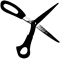 ……………………………………………………………………………………………………..(odciąć i przynieść do dnia 05.10.2020 r. do pana Jarka!!!)Potwierdzam obecność mojego dziecka ……………………………………………………………na Mszy Świętej w dniu: 11.10.2020 r., jak również jego przygotowanie do pełnienia w/w funkcji. (Proszę o potwierdzenie do dnia 05.10.2020 r.  Brak potwierdzenia,  lub nieprzybycie dziecka w oznaczonym terminie oznacza utratę pełnionej funkcji!). Warunkiem zaśpiewania jest poznanie melodii.			………………………………………………………………					podpis rodzicaNiedziela 11.10.2020 r. Msza Święta godz 14.10Ze względu na pełnioną funkcję proszę o przybycie na godz: 13.45. Spotykamy się w zakrystii ministrantów. Jak trafić:Wchodzimy do kościoła pierwszym wejściem z prawej strony kościoła. Po wejściu kierujemy się na prawo. Przechodzimy przez kaplice Św. Franciszka i idziemy korytarzem.3 drzwi po prawej stronie to nasza zakrystia. W razie niemożności przybycia, proszę o kontakt. JA (tel: 608305557). Warunkiem zaśpiewania jest poznanie melodii. Umiem = śpiewam!Ref: Po wieczne czasy zamieszkam u Pana1. Pan jest moim pasterzemNiczego mi nie brakniePozwala mi leżećNa zielonych pastwiskach2. Prowadzi mnie nad wody, gdzie mogę odpocząćOrzeźwia moją duszęWiedzie mnie po właściwych ścieżkachPrzez wzgląd na swoją chwałę3. Chociażbym przechodził przez ciemną dolinęZła się nie ulęknę, bo Ty jesteś ze mnąKij Twój i laska pasterskaSą moją pociechąAlleluja, alleluja, allelujaNiech Ojciec Pana naszego, Jezusa Chrystusa, + przeniknie nasze serca swoim światłem, +
abyśmy wiedzieli, czym jest nadzieja naszego powołania.Alleluja, alleluja, allelujaPsalm audio: strona szkoły/kącik naucz/..agacinski(wszystkie teksty do odsłuchania na stronie szkoływww.sfera.lublin.pl/szkoła podstawowa/ludzie/kąciki nauczycielskie/Jarosław Agaciński/I Komunia 2020 r. - audio)……………………………………………………………………………………………………..(odciąć i przynieść do dnia 05.10.2020 r. do pana Jarka!!!)Potwierdzam obecność mojego dziecka ……………………………………………………………na Mszy Świętej w dniu: 11.10.2020 r., jak również jego przygotowanie do pełnienia w/w funkcji. (Proszę o potwierdzenie do dnia 05.10.2020 r.  Brak potwierdzenia,  lub nieprzybycie dziecka w oznaczonym terminie oznacza utratę pełnionej funkcji!). Warunkiem zaśpiewania jest poznanie melodii.			………………………………………………………………					podpis rodzica